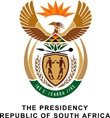  802.	Mr M Waters (DA) to ask the President of the Republic:Whether the Minister of Social Development, Ms Bathabile Dlamini, either in her current position or in her previous position as Deputy Minister of Social Development ever applied through the Executive Members Ethics Act, Act 82 of 1998, for permission to retain any gifts; if so, (a) on which dates did the Minister apply for such permission, (b) what was the nature of the gift, (c) what was the value of the gift, (d) what is the name of each person who gave the gifts, (e) which company did each person who provided the gift work for at the time and (f) was permission granted in each case?										NW865EREPLY:Date Applied for permissionNature of GiftValue of a giftName of Organisation offered the giftName of the person offered the giftPermission Granted22/01/2010Leather/Crome Magazine StandNot SpecifiedNot specifiedNot specifiedPermission granted26/01/20111 X Jewellery Box and Clash BagR2 400.00Dimension DataNot specifiedPermission granted11/11/20111 X Painting Art Works1 X Xhosa Traditional AttireR15 000.00R1 500.00John Adams Artists in Port ElizabethCommunity Development Association Steering Committee Not specifiedNot specifiedPermission grantedPermission granted25/04/20131 X iPhone5 Cell phoneR9 499.00CellCMr Knott CraigPermission granted18/06/20156 X Bottles of Red Wine1 X Isichumo R120.00 eachR2 500.00His Majesty King Goodwill ZwelithiniHis Majesty King Goodwill ZwelithiniPermission grantedPermission granted14/12/20161 X 3 year old Bonsmara BullR60 000.00G T Molefe Farming in HarrismithNot specifiedPermission granted